Об утверждении Порядка получения лицами, замещающими должности муниципальной службы разрешения на участие на безвозмездной основе в управлении некоммерческой организациейВ соответствии со статьей 14 Федерального закона от 02.03.2007 г. №25-ФЗ «О муниципальной службе в РФ», ст.11 Закона Республики Саха (Якутия) от 11.07.2007 г. №480-З №975-III «О муниципальной службе в РС(Я)» глава муниципального образования п о с т а н о в и л:Утвердить Порядок получения лицами, замещающими должности муниципальной службы разрешения на участие на безвозмездной основе в управлении некоммерческой организацией, согласно приложению к настоящему постановлению.2. Действие настоящего постановления распространяется на муниципальных служащих администраций сельских поселений муниципальных образований в границах Ленского района Республики Саха (Якутия).3.   Признать утратившим силу постановление главы от 15.08.2018 года № 01-03-703/8 «Об утверждении Порядка получения муниципальными служащими, замещающими должности муниципальной службы в администрации муниципального образования «Ленский район», разрешения работодателя на участие на безвозмездной основе в управлении некоммерческими организациями (кроме политических партий) в качестве единоличного исполнительного органа или вхождения в состав их коллегиальных органов управления».4.   Настоящее постановление вступает в силу со дня его официального опубликования.5. Главному специалисту управления делами (Иванская Е.С.) опубликовать настоящее постановление в периодическом печатном издании «Бюллетень органов местного самоуправления» и разместить на официальном сайте муниципального образования «Ленский район» Республики Саха (Якутия).6. Контроль исполнения настоящего постановления возложить на заместителя главы - руководителя аппарата администрации по работе с ОМСУ Саморцева Е.Г.	  Глава                                                                                      Ж.Ж. АбильмановПриложение к постановлению главыот «_____»__________________г№__________________________ПОРЯДОКполучения лицами, замещающими должности муниципальной службы разрешения на участие на безвозмездной основе в управлении некоммерческой организацией1. Настоящий Порядок разработан в соответствии  со статьей 14 Федерального закона от 02 марта 2007 г. N 25-ФЗ "О муниципальной службе Российской Федерации", ст.11 Закона РС(Я) от 11.07.2007 г. 480-З 975-III «О муниципальной службе в РС(Я)» и регламентирует процедуру получения лицами, замещающими должности муниципальной службы муниципального образования (далее - муниципальные служащие), разрешения работодателя на участие на безвозмездной основе в управлении некоммерческой организацией (кроме участия в управлении политической партией, органом профессионального союза, в том числе выборным органом первичной профсоюзной организации, созданной в государственном органе, участия в съезде (конференции) или общем собрании иной общественной организации, жилищного, жилищно-строительного, гаражного кооперативов, товарищества собственников недвижимости) (далее - некоммерческие организации).2. Решение о разрешении муниципальным служащим участвовать на безвозмездной основе в управлении вышеуказанных организаций принимает Глава муниципального образования, являющийся представителем нанимателя в отношении муниципального служащего, подавшего уведомление.3. Участие муниципального служащего на безвозмездной основе в управлении некоммерческой организациями не должно приводить к конфликту интересов или возможности возникновения конфликта интересов при исполнении служебных (должностных) обязанностей.4. Заявление о разрешении на участие на безвозмездной основе в управлении некоммерческой организацией (далее - заявление) составляется в письменном виде на имя Главы муниципального образования по форме согласно приложению N 1 к настоящему Порядку.4.1. К заявлению прилагаются копия устава некоммерческой организации, в управлении которой гражданский служащий намеревается участвовать на безвозмездной основе, и копия положения об органе некоммерческой организации (при наличии такого положения).5. Муниципальный служащий представляет заявление Главе муниципального образования не позднее чем за четырнадцать рабочих дней до планируемого назначения в качестве единоличного исполнительного органа управления некоммерческой организацией или вхождения в состав ее коллегиального органа управления.6. Лицо, ответственное за работу по профилактике коррупционных и иных правонарушениях в администрации муниципального образования:1) регистрирует заявление в день его поступления в журнале регистрации заявлений по форме согласно приложению N 2 к Настоящему Порядку;2) передает копию заявления с отметкой о регистрации в день поступления заявления лично муниципальному служащему, что удостоверяется подписью муниципального служащего в журнале регистрации заявлений;3) в течение семи рабочих дней после регистрации рассматривает заявление и готовит мотивированное заключение о наличии или отсутствии возможности возникновения конфликта интересов (далее - заключение) и передает заявление и заключение Главе муниципального образования.7.Глава муниципального образования, в течение трех рабочих дней после дня поступления заявления и заключения рассматривает их и принимает одно из следующих решений в форме резолюции на заявлении:1) разрешить муниципальному служащему участие на безвозмездной основе в управлении некоммерческой организацией в качестве единоличного исполнительного органа или вхождения в состав ее коллегиального органа управления;2) отказать муниципальному служащему в участии на безвозмездной основе в управлении некоммерческой организацией в качестве единоличного исполнительного органа или вхождения в состав ее коллегиального органа управления.8. Лицо, ответственное за работу по профилактике коррупционных и иным правонарушениях в администрации муниципального образования, в течение трех рабочих дней со дня принятия решения по результатам рассмотрения заявления и мотивированного заключения письменно уведомляет гражданского служащего о принятом решении.8. Управление в течение трех рабочих дней со дня принятия решения по результатам рассмотрения заявления и мотивированного заключения письменно уведомляет гражданского служащего о принятом решении.8.1. Муниципальный  служащий, участвующий на безвозмездной основе в управлении некоммерческой организацией, обязан уведомить Главу муниципального образования в порядке, установленном настоящим порядком:а) об изменении наименования, местонахождения и адреса некоммерческой организации;б) о реорганизации некоммерческой организации;в) об изменении единоличного исполнительного органа или коллегиального органа, в качестве члена которого муниципальный служащий участвует на безвозмездной основе в управлении некоммерческой организацией, а также об изменении наименования соответствующего органа или его полномочий.9. Ведение журнала возлагается на лицо, ответственное за работу по профилактике коррупционных и иным правонарушениях в администрации муниципального образования.Начальник правового отдела                                                         О.Н. СимоноваПриложение N 1к Порядку получения лицами, замещающими должности муниципальной службы разрешения на участие на безвозмездной основе в управлении некоммерческой организацией                                         Главе МО «___________________»                                     ______________________________________                                                        (инициалы, фамилия)                                     от ___________________________________                                                   (наименование должности)                                     ______________________________________                                                   (фамилия, имя, отчество)ЗАЯВЛЕНИЕо разрешении на участие на безвозмездной основев управлении некоммерческой организацией    В соответствии со статьей 14 Федерального закона от 02.03.2007 года № 25-ФЗ "О муниципальной службе Российской Федерации" со статьей 11 Закона РС(Я) от 11.07.2007 г. 480-З №975-III «О муниципальной службе в РС(Я) прошу разрешить мне участие на безвозмездной основе в управлении коммерческой или некоммерческой организацией__________________________________________________________________   (указать наименование некоммерческой организации, адрес, виды деятельности)__________________________________________________________________в качестве единоличного исполнительного органа или члена коллегиального органа управления (нужное подчеркнуть). Выполнение указанной деятельности будет осуществляться в свободное от службы время и не повлечет за собой возникновения конфликта интересов или возможности возникновения конфликта интересов при исполнении должностных обязанностей._______________ __________________________ "___" ___________ 20___ г.   (подпись)         (расшифровка подписи)Регистрационный номерв журнале регистрации заявлений                     _______________________Дата регистрации заявления  "___" ___________ 20 г.___________________                            _________________________________(подпись лица, зарегистрировавшего уведомление)             (расшифровка подписи)____________________________________________           _________________ (Ф.И.О., должность муниципального служащего,                (подпись)      зарегистрировавшего уведомление)"____" __________ 20__ г.Приложение N 2к Порядку получения лицами, замещающими должности муниципальной службы разрешения на участие на безвозмездной основе в управлении некоммерческой организациейЖУРНАЛучета заявлений лиц, замещающих должности муниципальной службыразрешения на участие в управлении некоммерческой организациейМуниципальное образование«ЛЕНСКИЙ РАЙОН»Республики Саха (Якутия)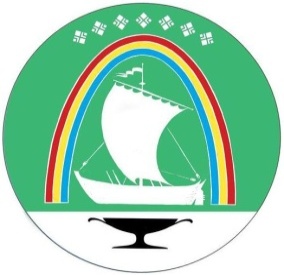 Саха Өрөспүүбүлүкэтин «ЛЕНСКЭЙ ОРОЙУОН» муниципальнайтэриллиитэПОСТАНОВЛЕНИЕ                  УУРААХг. Ленск                      Ленскэй кот «12» _сентября_2023 года                                    № ___01-03-535/3____от «12» _сентября_2023 года                                    № ___01-03-535/3____N п/пНомер, дата заявленияСведения о муниципальном служащем,направившем заявлениеСведения о муниципальном служащем,направившем заявлениеСведения о муниципальном служащем,направившем заявлениеСведения о муниципальном служащем,направившем заявлениеНаименование некоммерческой организацииФ.И.О.лица, принявшего заявлениеN п/пНомер, дата заявленияФ.И.О.Документ, удостоверяющий личность, - паспорт гражданина Российской Федерации; служебное удостоверениеДолжностьКонтактный номер телефонаПодпись о получении копии заявления/отметка о направленииНаименование некоммерческой организацииФ.И.О.лица, принявшего заявление